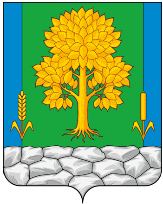 Российская ФедерацияКЕМЕРОВСКАЯ ОБЛАСТЬ - КУЗБАССТопкинский муниципальный округАДМИНИСТРАЦИЯТОПКИНСКОГО МУНИЦИПАЛЬНОГО округаПОСТАНОВЛЕНИЕот  № В соответствии со статьей 179 Бюджетного кодекса Российской Федерации, решением Совета народных депутатов Топкинского муниципального округа от 27.12.2022 № 465 «Об  утверждении бюджета Топкинского муниципального округа на 2023 год и плановый период 2024 и 2025 годов», решением Совета народных депутатов Топкинского муниципального округа от 27.12.2022  № 466 «О внесении изменений в решение Совета народных депутатов Топкинского муниципального округа от 16.12.2021 № 330 «Об утверждении бюджета Топкинского муниципального округа на 2022 год и на плановый период 2023 и 2024 годов» и в связи с изменением объемов финансирования муниципальной программы:	1. Внести в постановление администрации Топкинского муниципального округа от 20.03.2020 № 178-п «Об утверждении муниципальной программы «Управление муниципальной собственностью Топкинского муниципального округа» на 2020-2024 годы» следующие изменения:          1.1. Пункт 2 данного постановления изложить в новой редакции:«2. Финансовому управлению администрации Топкиского муниципального округа (А.С.Иванова) предусмотреть в бюджете Топкинского муниципального округа на 2020 год и плановый период 2021-2024 годов ассигнования на реализацию мероприятий программы.».1.2. В Паспорте муниципальной программы «Управление муниципальной собственностью Топкинского муниципального округа» на 2020-2024 годы» cтроку «Объемы и источники финансирования Программы в целом и с разбивкой по годам ее реализации» изложить в новой редакции согласно приложению № 1.	1.3. Приложение №1 к муниципальной программе «Управление муниципальной собственностью Топкинского муниципального округа на 2020-2024 годы» «Ресурсное обеспечение реализации Программы» изложить в новой редакции, согласно приложению №2.          1.4. Приложение №2 к муниципальной программе «Управление муниципальной собственностью Топкинского муниципального округа» на 2020-2024 годы» «Сведения о планируемых значениях целевых показателей (индикаторов) программы» изложить в новой редакции, согласно приложению № 3 к настоящему постановлению.1.5.  В Приложении №3 к муниципальной программе «Управление муниципальной собственностью Топкинского муниципального округа» на 2020-2024 годы» в Паспорте муниципальной подпрограммы «Управление муниципальным имуществом» строку «Объемы и источники финансирования подпрограммы в целом и с разбивкой по годам ее реализации» изложить в новой редакции согласно приложения №4.1.6. В приложении №4 к муниципальной программе «Управление муниципальной собственностью Топкинского муниципального округа» на 2020-2024 годы» в Паспорте муниципальной подпрограммы «Капитальный ремонт многоквартирных домов» cтроку «Объемы и источники финансирования подпрограммы в целом и с разбивкой по годам ее реализации» изложить в новой редакции согласно приложению № 5.2. Постановление администрации Топкинского муниципального округа от 09.06.2022 № 755-п «О внесении изменений в постановление администрации Топкинского муниципального округа от 20.03.2020                                № 178-п «Об утверждении муниципальной программы «Управление муниципальной собственностью Топкинского муниципального округа» на 2020-2024 годы» признать утратившим силу.	3. Разместить данное постановление на официальном сайте администрации Топкинского муниципального округа в информационно-телекоммуникационной сети «Интернет».4. Контроль за исполнением постановления возложить на председателя комитета по управлению муниципальным имуществом администрации Топкинского муниципального округа Н.В.Мурашкину.5. Постановление вступает в силу после официального обнародования.Приложение № 1 к  постановлению администрации Топкинского муниципального округа от 29 марта  2023 года № 446-п     Паспортмуниципальной программы «Управление муниципальной собственностью Топкинского муниципального округа»на 2020-2024 годыПриложение № 2 к  постановлению администрации Топкинского муниципального округа от 29 марта  2023 года № 446-пПриложение № 1 к  муниципальной программе «Управление муниципальной собственностью Топкинского муниципального округа» на 2020-2024 годы»    Ресурсное обеспечение реализации ПрограммыB случае увеличения планового периода объем финансовых ресурсов указывается на каждый год планового периода в отдельной графеПриложение № 3 к  постановлению администрации Топкинского муниципального округа от 29 марта  2023 года № 446-пПриложение №2к муниципальной программе «Управление муниципальной собственностью Топкинского муниципального округа»на 2020 -2024 годы»Сведения о планируемых значениях целевых показателей (индикаторов) программыПриложение № 4 к  постановлению администрации Топкинского муниципального округа от 29 марта  2023 года № 446-п                                                                          Приложение №3 к  муниципальной программе  «Управление муниципальной собственностьюТопкинского муниципального округа»на 2020-2024 годы»Паспортмуниципальной подпрограммы «Управление муниципальным имуществом и земельными ресурсами»Приложение № 5 к  постановлению администрации Топкинского муниципального округа от 29 марта  2023 года № 446-п                                                                          Приложение №4к  муниципальной программе                                                       «Управление муниципальной собственностью Топкинского муниципального округа»                                                                                                         на 2020-2024 годы»Паспортмуниципальной подпрограммы«Капитальный ремонт многоквартирных домов»О внесении изменений в постановление администрации
Топкинского муниципального округа от 20.03.2020 № 178-п
«Об утверждении муниципальной программы «Управление
муниципальной собственностью Топкинского муниципального
округа» на 2020-2024 годы»⚓^Объемы и источники финансирования Программы в целом и  с разбивкой по годам ее реализацииВсего – 141 370,9 тыс.рублей, в том числе: 2020г.- 31 671,4 тыс.рублей2021г.- 19 610,2 тыс.рублей 2022г.- 26 912,9 тыс.рублей 2023г.- 42 848,1 тыс.рублей2024г.- 20 328,3 тыс.рублейНаименование муниципальной программы, подпрограммы, мероприятияИсточник финансированияОбъем финансовых ресурсов, тыс. рублейОбъем финансовых ресурсов, тыс. рублейОбъем финансовых ресурсов, тыс. рублейОбъем финансовых ресурсов, тыс. рублейОбъем финансовых ресурсов, тыс. рублейНаименование муниципальной программы, подпрограммы, мероприятияИсточник финансирования2020 г.2021г.2022г.2023г.2024г.Муниципальная программа «Управление муниципальной собственностью Топкинского муниципального округа» на 2020-2024 годыВсего31 671,419 610,226 912,942 848,120 328,3Муниципальная программа «Управление муниципальной собственностью Топкинского муниципального округа» на 2020-2024 годыместный бюджет31 671,419 610,226 912,942 848,120 328,3Муниципальная программа «Управление муниципальной собственностью Топкинского муниципального округа» на 2020-2024 годыиные не запрещенные законодательством источники:Муниципальная программа «Управление муниципальной собственностью Топкинского муниципального округа» на 2020-2024 годыфедеральный бюджет0,000,000,000,000,00Муниципальная программа «Управление муниципальной собственностью Топкинского муниципального округа» на 2020-2024 годыобластной бюджет0,000,000,000,000,00Муниципальная программа «Управление муниципальной собственностью Топкинского муниципального округа» на 2020-2024 годысредства бюджетов государственных внебюджетных фондовМуниципальная программа «Управление муниципальной собственностью Топкинского муниципального округа» на 2020-2024 годысредства юридических и физических лицОбеспечение деятельности органов муниципальной властиВсего8 821,112 420,215 407,516 347,113 178,3Обеспечение деятельности органов муниципальной властиМестный бюджет8 821,112 420,215 407,516 347,113 178,3Расходы на выплаты персоналу в целях обеспечения выполнения функций государственными (муниципальными) органами, казенными учреждениями, органами управления государственными внебюджетными фондамив том числе7 599,89 123,711 390,112 906,112 906,1Уплата налогов356,41 246,61 431,9482,00,0Закупка товаров, работ и услуг для государственных (муниципальных) нужд864,92 049,92 577,52 959,0272,2Обеспечение деятельности (оказание услуг) подведомственных учреждений0,00,08,00,00,0Обеспечение деятельности (МБУ "Центр обслуживания") (оказание услуг) подведомственных учреждений-содержание учреждения; (МБУ УМИ Топкинского района)Всего13 351,20,00,00,00,0Обеспечение деятельности (МБУ "Центр обслуживания") (оказание услуг) подведомственных учреждений-содержание учреждения; (МБУ УМИ Топкинского района)Местный бюджет13 351,20,00,00,00,0Подпрограмма 1«Мероприятия по управлению муниципальным имуществом»Всего9 442,07 190,010 184,821 501,07 000,0Подпрограмма 1«Мероприятия по управлению муниципальным имуществом»местный бюджет9 442,07 190,010 184,821 501,07 000,0Подпрограмма 1«Мероприятия по управлению муниципальным имуществом»иные не запрещенные законодательством источники:Подпрограмма 1«Мероприятия по управлению муниципальным имуществом»федеральный бюджетПодпрограмма 1«Мероприятия по управлению муниципальным имуществом»областной бюджетПодпрограмма 1«Мероприятия по управлению муниципальным имуществом»средства бюджетов государственных внебюджетных фондовПодпрограмма 1«Мероприятия по управлению муниципальным имуществом»средства юридических и физических лицМероприятие 1 «Обслуживание здания администрации»Всего348,05, 17,20,00,0Мероприятие 1 «Обслуживание здания администрации»Местный бюджет348,05, 17,20,00,0Мероприятие 2 «Организация работ по технической инвентаризации недвижимости»-изготовление тех.планов и постановка на кадастровый учет квартир -снятие с кадастрового учета объектов  недвижимости -техническая инвентаризация недвижимости (оформление бесхозяйного имущества )Всего10,00,00,00,00,0Мероприятие 2 «Организация работ по технической инвентаризации недвижимости»-изготовление тех.планов и постановка на кадастровый учет квартир -снятие с кадастрового учета объектов  недвижимости -техническая инвентаризация недвижимости (оформление бесхозяйного имущества )Местный бюджет10,00,00,00,00,0Мероприятие 3 «Содержание и ремонт объектов муниципальной собственности»Всего4 852,97 122,39 643,311 400,07 000,0Мероприятие 3 «Содержание и ремонт объектов муниципальной собственности»Местный бюджет4 852,97 122,39 643,311 400,07 000,0Мероприятие 3 «Содержание и ремонт объектов муниципальной собственности»Мероприятие 4 «Оплата налогов за муниципальную собственность и страхование автотранспорта»Всего107,60,00,00,00,0Мероприятие 4 «Оплата налогов за муниципальную собственность и страхование автотранспорта»Местный бюджет107,60,00,00,00,0Мероприятие 5 Организация и проведение работ по кадастровой оценке земель»-инвентаризация и постановка на кадастровый учет(инвестиционные площадки)-формирование земельных участков под МКД в рамках участия в программе «Городская среда»-межевание и постановка на кадастровый учет земельных участков-топосъемка,.Всего361,262,6534,310 101,00,0Мероприятие 5 Организация и проведение работ по кадастровой оценке земель»-инвентаризация и постановка на кадастровый учет(инвестиционные площадки)-формирование земельных участков под МКД в рамках участия в программе «Городская среда»-межевание и постановка на кадастровый учет земельных участков-топосъемка,.Местный бюджет361,262,6534,310 101,00,0Мероприятие 6 «Техническая инвентаризация дорог» (Постановка на кадастровый учет сооружение «дороги местного значения в границах населенного пункта г.Топки»)Всего3 105,70,00,00,00,0Мероприятие 6 «Техническая инвентаризация дорог» (Постановка на кадастровый учет сооружение «дороги местного значения в границах населенного пункта г.Топки»)Местный бюджет3 105,70,00,00,00,0Мероприятие 7 «Техническая инвентаризация земельных участков»Всего641,60,00,00,00,0Мероприятие 7 «Техническая инвентаризация земельных участков»Местный бюджет641,60,00,00,00,0Мероприятие 8 «ПСД газопровода»Всего15,00,00,00,00,0Мероприятие 8 «ПСД газопровода»Местный бюджет15,00,00,00,00,0Подпрограмма 3 «Капитальный ремонт многоквартирных домов»Всего57,10,01 320,65 000,0150,0Подпрограмма 3 «Капитальный ремонт многоквартирных домов»Местный бюджет57,10,01 320,65 000,0150,0Наименование муниципальной программы, подпрограммы, мероприятияНаименование целевого показателя (индикатораЕд. измеренияПлановое значение целевого показателя (индикатора)Плановое значение целевого показателя (индикатора)Плановое значение целевого показателя (индикатора)Плановое значение целевого показателя (индикатора)Плановое значение целевого показателя (индикатора)Наименование муниципальной программы, подпрограммы, мероприятияНаименование целевого показателя (индикатораЕд. измерения2020г2021г2022г2023г2024гМуниципальная программа «Управление муниципальной собственностью Топкинского муниципального округа» на 2020-2024 годыцелевой показатель (индикатор)1 Поступление доходов от предоставления в аренду муниципального имуществаТыс.руб.1 395,02 077,02 510,01 500,01 500,01.1. Количество заключенных договоров на предоставление в аренду муниципального имуществаШт.15161210101.2. Приватизация объектов недвижимости, находящихся в муниципальной собственностиШт.755771.3. Осуществление оценки на объекты муниципальной собственности (движимое и недвижимое имущество)Шт.10101010101.4. Проведение технической инвентаризации объектов недвижимости (здания,  сооружения);Сети (водопроводные, канализационные, тепловые)Шт.000001.4. Проведение технической инвентаризации объектов недвижимости (здания,  сооружения);Сети (водопроводные, канализационные, тепловые)Км.000001.5. Поступление доходов от продажи муниципального имуществаТыс.руб.803,01 332,05 581,01 000,01 000,02. Поступление доходов от продажи земельных участковТыс.руб.1 644,03 713,04 938,01 000,01 000,02.1. Поступление доходов от предоставления в аренду земельных участковТыс.руб.37347,037155,040900,037100,038000,02.2. Количество заключенных договоров на предоставление в аренду земельных участковШт.2572502202302352.3. Постановка земельных участков на государственный кадастровый учет (межевание)Шт.30455050502.4. Оформление документации для организации и проведения аукционов по продаже права на заключение договоров аренды на земельные участки для целей жилищного строительстваШт.33310102.5. Площадь земельных участков, предоставленных для строительства в расчете на 10 тыс. человек населения, -всего Гектаров2,02,12,12,22,2в том числе земельных участков, предоставленных для жилищного строительства, индивидуального строительства и комплексного освоения в целях жилищного строительстваГектаров1,51,51,51,61,62.6.Работа по установлению границ населенных пунктовШт.0002828Объемы и источники финансирования Программы в целом и с разбивкой по годам ее реализацииВсего – 55 317,8 тыс.рублей, в том числе: 2020г.- 9 442,0 тыс.рублей 2021г.- 7 190,0 тыс.рублей 2022г.- 10 184,8 тыс.рублей 2023г.- 21 501,0 тыс.рублей 2024г.- 7 000,0 тыс.рублейОбъемы и источники финансирования Программы в целом и  с разбивкой по годам ее реализацииВсего – 6 527,6 тыс.рублей, в том числе: 2020г.- 57,0  тыс.рублей 2021г.-  0,0 тыс.рублей 2022г.- 1 320,6 тыс.рублей 2023г.- 5 000,0 тыс.рублей2024г.- 150,0 тыс.рублей